ZAKŁAD WODOCIĄGÓW I KANALIZACJI W MŁYNARACH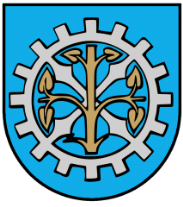 14-420 MŁYNARY, UL. WARSZAWSKA 6ATEL: 55 248-60-81, FAX: 55 248-60-38 E-MAIL: wodociagi@mlynary.plNIP: 5783129912 REGON: 369470228 
Załącznik nr 3 do zapytania ofertowegoPROJEKT UMOWYzawarta  w dniu …………………….. r.  w Młynarach, pomiędzy: Gminą Młynary,  ul. Dworcowa 29,  14-420 Młynary,  NIP:  578-31-09-418, w imieniu której działa Zakład Wodociągów i Kanalizacji w Młynarach, ul. Warszawska 6a,                          14-420 Młynary, reprezentowanym przez Kierownika zakładu - Wiolettę Kolator, zwanym dalej Zamawiającym,a  ……………………………………………………………………………………………………………………………………………………………………………………………………zwanym dalej Wykonawcązgodnie z art. 2 ust.1  pkt 1 ustawy z dnia 11 września  2019 r. Prawo zamówień publicznych                       (t.j. Dz. U. z 2021 r. poz. 1129 z późn. zm.) bez stosowania przepisów ustawy.§ 1Przedmiot umowyPrzedmiotem umowy jest zakup i dostawa używanego samochodu dostawczego/brygadówki/doka do 3,5 tony do Zakładu Wodociągów i Kanalizacji w Młynarach zgodnie ze szczegółowym opisem parametrów techniczno-użytkowych określonych w zapytaniu ofertowym.  2. Samochód będący przedmiotem umowy spełnia następujące wymagania:       a) Wymagania techniczne określone przez obowiązujące  przepisy dla pojazdów  poruszających         się po drogach publicznych, w tym warunki techniczne wynikające z ustawy z dnia 20 czerwca         1997 r.  Prawo o ruchu drogowym  (t. j. Dz. U. 2021 r. poz. 450 ze zm.)  oraz  rozporządzeń         wynikających do tej ustawy.       b) mający homologację, wystawioną zgodnie z przepisami z dnia 20 czerwca 1997 r. Prawo       o ruchu drogowym,       c) spełniający wymogi -  minimum Dyrektywy CEE EURO 6 (2007/715/EC) w zakresie       emisji spalin.3. Koszty związane z przetrzymywaniem przedmiotu umowy do chwili odbioru ponosi    Dostawca.§ 2Termin realizacji umowy1. Termin wykonania umowy Strony umowy ustalają na ……………………………….licząc od dnia podpisania umowy.  2. Wykonawca zapewnia stan baku samochodu przy odbiorze taki, aby światło rezerwy nie było zapalone. 3. Wykonawca dołączy do samochodu komplet dokumentów, w tym: kartę pojazdu, kartę gwarancyjną, instrukcję obsługi w języku polskim oraz inne dokumenty wymagane prawem.§ 3Wynagrodzenie i sposób rozliczeńWynagrodzenie Wykonawcy za wykonanie przedmiotu zamówienia określonego w § 1, pkt. 1. ustala się w kwocie:cena netto ………………………………………………………………………………… podatek VAT  23%, co stanowi kwotę ……………………………………………………cena brutto  ………………………………………………………………………………..słownie: ……………………………………………………………………………………….Strony postanawiają, że rozliczanie za wykonanie zamówienia odbywać się będzie na podstawie wystawionej faktury.      Dane do faktury:       Nabywca: Gmina Młynary      ul. Dworcowa 29      14-420 Młynary      NIP 578 31 09 418,       Odbiorca:      Zakład Wodociągów i Kanalizacji w Młynarach      ul. Warszawska 6a      14-420 MłynaryPodstawę wystawienia faktury stanowić będzie protokół zdawczo- odbiorczy. Cena określona w zapytaniu nie podlegają dalszym negocjacjom. Zapłata wynagrodzenia nastąpi przelewem w terminie 7 dni od daty otrzymania przez Zamawiającego faktury prawidłowo wystawionej przez Wykonawcę na rachunek bankowy Wykonawcy wskazany na fakturze. Podstawą wystawienia faktury będzie protokół, o którym mowa w  § 4 ust. 2 niniejszej umowy.§ 4Warunki odbioru1. Wykonawca oświadcza, że przedmiot umowy jest zgodny z zamówieniem, wolny od wad i  usterek      i sprawny technicznie. 2. Dostawa przedmiotu zamówienia  (samochód dostawczy wraz z  wszelkimi dokumentami)  nastąpi         w terminie określonym w § 2 ust. 1 niniejszej  umowy, po uprzednim zgłoszeniu przez Wykonawcę      drogą elektroniczną na adres: wodociagi@mlynary.pl lub telefoniczną pod numerem telefonu   55 24860-81 gotowości przekazania Zamawiającemu przedmiotu umowy i zostanie      udokumentowany protokołem odbioru, którego wzór stanowi załącznik nr 1 do umowy, podpisany       przed przedstawiciela  Wykonawcy i Zamawiającego. 3. Strony postanawiają, że odpowiedzialnymi za realizację przedmiotu umowy     i upoważnionymi do podpisania protokołu odbioru są:   a) po stronie WYKONAWCY: ………………………………………………………………   b) po stronie ZAMAWIAJĄCEGO: …………………………………………………………4. Protokół odbioru sporządza się w dwóch jednobrzmiących egzemplarzach, po jednym dla      każdej ze stron. § 5Kary umowneWykonawca zobowiązany jest zapłacić Zamawiającemu karę umowną:za odstąpienie od umowy z przyczyn leżących po stronie Wykonawcy w wysokości 10% łącznego wynagrodzenia umownego brutto za Zadanie określone  w § 3 ust. 1 niniejszej umowy,za opóźnienie w dostarczeniu przedmiotu zamówienia w wysokości 0,4 % wartości brutto przedmiotu zamówienia za każdy dzień opóźnienia, licząc od umownego terminu realizacji umowy.2. Obok kary umownej Zamawiający może żądać odszkodowania uzupełniającego na zasadach            ogólnych, przewidzianych w Kodeksie Cywilnym.§ 5Odstąpienie od umowy1. Zamawiający może odstąpić od umowy ze skutkiem natychmiastowym w terminie do 30 dni od dnia wystąpienia jednej z poniższych przesłanek:1) gdy Wykonawca wykonuje umowę lub jej część w sposób sprzeczny z umową, dostarczany używany samochód dostawczy/brygadówka/doka do 3,5 tony  nie spełniają wymagań określonych          w załączniku do zapytania ofertowego. 2) jeżeli wobec Wykonawcy zostało wszczęte postępowanie likwidacyjne;2. Oświadczenie o odstąpieniu od umowy zostanie sporządzone w formie pisemnej pod rygorem nieważności, będzie zawierać uzasadnienie okoliczności przemawiających za odstąpieniem zostanie przesłane na adres wskazany do korespondencji. 3. W przypadku odstąpienia od umowy Wykonawca może żądać wyłącznie wynagrodzenia należnego z tytułu wykonania części umowy.§ 6Reprezentowanie stronUprawnionymi do reprezentowania stron i odpowiedzialnymi za przebieg oraz realizację umowy są: z ramienia Zamawiającego: ……………………………………………………..………….. ,z ramienia Wykonawcy: ………………………………………………………………………§ 7Gwarancja i rękojmiaNa przedmiot umowy udziela się gwarancji, która wynosi ……………………….. miesięcy, licząc od daty odbioru końcowego. W okresie gwarancji naprawy gwarancyjne używanego samochodu dostawczego/brygadówki/doka do 3,5 tony wykonywane będą przez Serwis lub warsztat zlokalizowany w odległości do 50 km od siedziby Zamawiającego na koszt Dostawcy. W przypadku niedotrzymania terminu usunięcia wady lub wymiany przedmiotu, o którym mowa     w ust. 2, Zamawiający uprawniony będzie do naliczenia kary umownej  w wysokości 0,4 % wartości brutto przedmiotu zamówienia za każdy dzień opóźnienia.§ 8
Postanowienia końcoweZmiana postanowień zawartej umowy może nastąpić za zgodą obu stron wyrażoną  na piśmie w postaci kolejnych aneksów, pod rygorem nieważności takiej zmiany.W sprawach nieuregulowanych postanowieniami Umowy zastosowanie mają przepisy Kodeksu Cywilnego. Wszelkie spory wynikające z niniejszej umowy rozstrzygać będzie Sąd właściwy dla Zamawiającego. Wykonawca nie może bez pisemnej zgody Zamawiającego dokonać cesji wierzytelności, przysługującej mu z tytułu realizacji Umowy na osoby trzecie.Umowę sporządzono w dwóch jednobrzmiących egzemplarzach po jednym dla każdej ze stron.Załącznikiem do umowy stanowiącym  jej integralną część jest oferta Wykonawcy                                         i Załącznik nr 1 do zapytania ofertowego.ZAMAWIAJĄCY                                     			                   WYKONAWCA